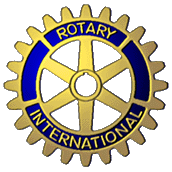 2014年1月28日国際ロータリー第2790地区ロータリークラブ会長・幹事・米山記念奨学委員長　様　　　　　　　　　　　　　　　　　　　　　　　　　　　　　　　 　国際ロータリー第2790地区　　　　　　　　　　　　　　　　　　　　　　　　　　　　　　　　　　　　　　　　　　　　　　　　　　　　　　　　　　 　　　ガバナー　 関　口　徳　雄　　　　　　　　　　　　　　　　　　　　　　　　　　　　　　　　　 　　　　　　　　　　　　　　　　　　　　　　 ロータリー米山記念奨学委員会　　　　　　　　　　　　　　　　　　　　　　　　　　　　　　 　　　　　　　　　　　　　　　　　　　　　　　　　　　　　　　委員長　　　織　田　信　幸ロータリー米山記念奨学生世話クラブとカウンセラー引き受けについてのお尋ね拝啓　 時下ますますご清栄のこととお慶び申しあげます。日頃よりロータリー米山記念奨学事業へのご理解とご協力を賜り誠にありがとうございます。さて、2014学年度も地区ロータリアンのご支援により、新規奨学生を１７名、継続奨学生5名、合計２2名を迎えることができます。現在、指定校推薦制度により大学で選抜された学生を、地区選考委員会にて審査し新規奨学生を決定いたしました。つきましては、世話クラブとカウンセラーのお引き受けをご検討いただきたく、ご案内申し上げます。　　　　　　　　　　　　　　　　　敬具◇世話クラブとカウンセラーについて◇をお読みいただき、クラブにてご検討のうえ、2月1４日(金)までにご返送ください。世話クラブをお引き受け可能なクラブで、カウンセラー候補がお決まりでしたらご記入ください。（後日世話クラブ決定と共に、再度確認させていただきます。）世話クラブが決定しましたら、後日、地区委員会より詳細をご連絡いたします。問合せ先　：　織田　信幸　090-3206-2290FAX送付先：ガバナー事務所　047-711-1546世話クラブ・カウンセラーついて ◇　　　　　　　　　　　世話クラブ決定の流れ２/１4　　当お尋ねに対しクラブからの返信↓　　　（選考委員会にて検討）２/２８　　世話クラブ・奨学生の決定　クラブへの通知　　　　　　　↓　　　（詳細連絡・カウンセラー及び口座確認）３/１０　　世話クラブ・カウンセラーを奨学会へ報告多くの会員に米山奨学事業をご理解いただくため、できるだけ初めての方にカウンセラーをお引き受けいただきたいと考えております。「遠いから…」「よくわからないから…」ということをお考えにならず、ご希望いただけますと幸いです。実際に奨学生と触れ合うことにより、ロータリアンにとっても視野を広め、国際交流の機会となり、米山奨学事業の意義も感じていただけると思います。また、「どんな奨学生に育ってくれたか？」という米山奨学事業の大切な役目の担い手として、積極的な参加をお待ちしております。＊カウンセラーをお引き受けいただきたい方①奨学生に対応する時間を持てる方②奨学生に対する思いやりを持てる方③異文化への理解があり、国際交流に関心がある方④カウンセラーの役割を楽しめる方カウンセラーの1年３月	世話クラブ依頼状・カウンセラー委嘱状交付４月２０日	奨学生・カウンセラーオリエンテーション７月頃　　　　　 奨学生・カウンセラー研修会９月頃　　	米山梅吉記念館研修旅行１月　　	奨学生・カウンセラー懇親会２月　　　　　　　地区大会出席３月　　	奨学期間修了者歓送会・世話クラブには、年額40,000円の世話クラブ補助費が支給されます。・奨学生は毎月1回、例会への出席義務があります。・家族例会や社会奉仕事業等、クラブ行事への積極的な参加を促してください。・奨学生が安心して日本での留学生活を送れるよう配慮し、いろいろな相談にのってあげてください。　・くわしくは公益財団法人ロータリー米山記念奨学会ホームページ「世話クラブとは？」をご参照ください。　　　　　　　　　　　　　　　　　　　　　　　　　　　　　　http://www.rotary-yoneyama.or.jp/summary/index.html　　　　　　　　　　　　　　　　　　　　　　　　　　　　　　　　　　　　　　　　　　　　　　　　　　　　　　　　　　　　　　　　　　　　　　　　　　　　　　　　　　　　　　ク ラ ブ 名ロータリークラブ　世話クラブ引受け　可　能　　　　　・　　　　　　不可能　　カウンセラー 名